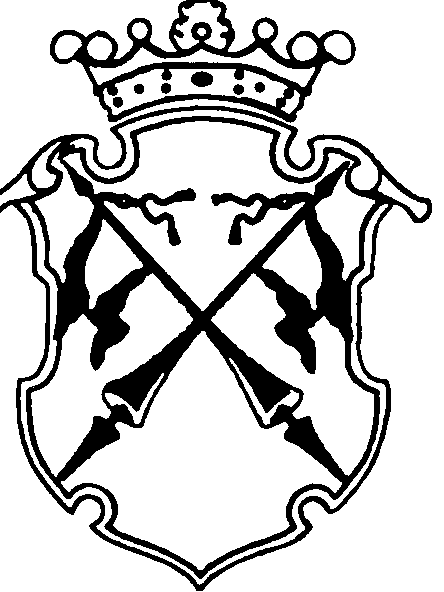                                РЕСПУБЛИКА   КАРЕЛИЯКОНТРОЛЬНО-СЧЕТНЫЙ КОМИТЕТ СОРТАВАЛЬСКОГО МУНИЦИПАЛЬНОГО РАЙОНАЗАКЛЮЧЕНИЕКонтрольно-счетного комитета Сортавальского муниципального      района на Годовой отчет об исполнении бюджета Сортавальского        городского поселения за 2013 год.Общие положения   Заключение на Годовой отчет об исполнении бюджета Сортавальского городского поселения за 2013 год подготовлено Контрольно-счетным комитетом Сортавальского муниципального района в соответствии с требованиями ст.157, 264.4 Бюджетного кодекса РФ, Положением о бюджетном процессе в Сортавальском городском поселении, утвержденным Решением Совета Сортавальского городского поселения от 28 декабря 2009г. №32 «Об утверждении Положения о бюджетном процессе в Сортавальском городском поселении в новой редакции», Положением о контрольно-счетном комитете Сортавальского муниципального района, утвержденное Решением Совета Сортавальского муниципального района от 26 января 2012г. №232 «Об образовании контрольно-счетного комитета Сортавальского муниципального района и утверждении Положения о контрольно-счетном комитете Сортавальского муниципального района» с изменениями, утвержденными Решением Совета Сортавальского муниципального района от 13 марта 2014г. №38 «О внесении изменений в Положение о контрольно-счетном комитете Сортавальского муниципального района, утвержденное Решением Совета Сортавальского муниципального района от 26 января 2012 года №232».     При подготовке заключения на Годовой отчет об исполнении бюджета Сортавальского городского поселения использованы материалы  годовой бюджетной отчетности главного распорядителя бюджетных средств, главного администраторов доходов бюджета, главного администратора источников финансирования дефицита бюджета за 2013 год, дополнительная информация запрошенная в ходе проведения проверки.   В ходе внешней проверки Годового отчета об исполнении бюджета Сортавальского городского поселения был осуществлен комплекс контрольных мероприятий по проверке полноты и достоверности представленной к проверке бюджетной отчетности, ее соответствия нормативных правовых актов, проведен анализ на предмет её соответствия по составу, структуре и заполнению (содержанию) требованиям Бюджетного кодекса Российской Федерации, Положения о бюджетном процессе в Сортавальском городском поселении, Приказа Минфина РФ от 28 декабря 2010г. №191н «Об утверждении Инструкции о порядке составления и представления годовой, квартальной и месячной отчетности об исполнении бюджетов бюджетной системы Российской Федерации» (далее-Инструкция №191н), Приказа Минфина РФ от 21.12.2012г. №171н «Об утверждении Указаний о порядке применения бюджетной классификации РФ на 2013 год и на плановый период 2014 и 2015 годов» (с изменениями и дополнениями) (далее- Указания о применении бюджетной классификации РФ)  Соблюдение бюджетного законодательства при организации        бюджетного процесса В 2013г. в Сортавальском городском поселении бюджетный процесс основывался на нормах Бюджетного кодекса РФ, Положения о бюджетном процессе в Сортавальском городском поселении, Устава Сортавальского городского поселения, и других нормативных правовых актах.  Решением Совета Сортавальского городского поселения от 24.12.2012г. №266 «О бюджете Сортавальского городского поселения на 2013 год » утвержден бюджет Сортавальского городского поселения на 2013 год . Бюджет утвержден до начала очередного финансового года, т.е. в соответствии с требованиями бюджетного законодательства. Основные характеристики утвержденного бюджета соответствуют требованиям ст.184.1Бюджетного кодекса РФ.Внешняя проверка годового Отчета об исполнении бюджета        Сортавальского городского поселения Внешняя проверка годового отчета об исполнении бюджета Сортавальского городского поселения проведена Контрольно-счетным комитетом Сортавальского муниципального района с соблюдением требований Бюджетного кодекса РФ.   Для проведения внешней проверки Администрацией Сортавальского городского поселения своевременно (до 1 апреля – фактически 26.03.2014г.) отчет направлен в Контрольно-счетный комитет Сортавальского муниципального района.  Отчет об исполнении бюджета Сортавальского городского поселения за 2013 год представлен в составе:- Отчета об исполнении бюджета (форма 0503117);- Баланс исполнения бюджета (форма 0503120);- Справка о наличии имущества и обязательств на забалансовых счетах;- Отчет о финансовых результатах деятельности (форма 0503121);- Отчет о движении денежных средств ( форма 0503123);-  Пояснительная запискаК отчету об исполнении бюджета за 2013 год приложена Годовая бюджетная отчетность главного распорядителя бюджетных средств, главного администратора доходов бюджета , главного администраторов источников финансирования дефицита бюджета Сортавальского городского поселения.  С целью осуществления контрольных мероприятий в ходе внешней проверки годового отчета об исполнении бюджета Сортавальского городского поселения контрольно-счетным комитетом дополнительно были запрошены :- Решение Совета Сортавальского городского поселения о бюджете Сортавальского городского поселения на 2013 год с изменениями и дополнениями;- Положение о бюджетном процессе в Сортавальском городском поселении;- Сводная бюджетная роспись бюджета Сортавальского городского поселения за 2013г.- Муниципальная долговая книга Сортавальского городского поселения по состоянию на 01.01.2014 года;-Кассовый план по доходам на 2013 год.  Бюджетная отчетность составлена органом, организующим исполнение бюджета Сортавальского городского поселения – Администрацией Сортавальского городского поселения на основании сводной бюджетной отчетности главного распорядителя бюджетных средств, главного администратора доходов бюджета, что соответствует пункту 4 ст.264.2 Бюджетного кодекса РФ.  По структуре и содержанию бюджетная отчетность Сортавальского городского поселения соответствует требованиям Инструкции №191н и Указаниям о применении бюджетной классификации РФ.Общая характеристика исполнения бюджета за 2013 годПервоначально бюджет Сортавальского городского поселения на 2013год (решение Совета Сортавальского городского поселения от 24.12.2012г. №266) был утвержден по доходным источникам в сумме 65 208,0 тыс. руб., расходным обязательствам – 68795,0 тыс. руб. В течение 2013 года в утвержденный бюджет изменения вносились 4 раза (Решение Совета Сортавальского городского поселения от 28.03.2013г. №275; Решение Совета Сортавальского городского поселения от 29.08.2013г. №295; Решение Совета Сортавальского городского поселения от 01.11.2013г. №6; Решение Совета Сортавальского городского поселения от 27.12.2013г. №12). Внесение изменений в утвержденный бюджет в основном связано:- необходимостью отражения в доходной и расходной части бюджета Сортавальского городского поселения полученных безвозмездных поступлений;- перемещением бюджетных ассигнований по субъектам бюджетного планирования в связи с уточнением расходных обязательств городского бюджета в ходе его исполнения. В результате внесенных изменений и дополнений в бюджет Сортавальского городского поселения его доходная часть увеличилась на 19096,8 тыс. руб. и составила 84 304,8 тыс. руб., расходная часть- на 19096,8 тыс. руб. и составила 87 891,8 тыс. руб., дефицит бюджета Сортавальского городского поселения не изменился и составил 3 587,0 тыс. руб. В Годовом отчете об исполнении бюджета отражены утвержденные бюджетные назначения по доходам в сумме 84 304,8 тыс. руб., по расходам – 87 891,8 тыс. руб.,  дефицит бюджета 3 587,0 тыс. руб.Согласно отчетных данных бюджет по доходам исполнен в размере 80 943,8 тыс. руб. или на 96,01% к утвержденным бюджетным назначениям, по расходам исполнение составило 64 281,6 тыс. руб. или 73,14 %.По данным Отчета об исполнении бюджета за 2013 год бюджет исполнен с профицитом 16 662,2 тыс. руб. Анализ исполнения показателей доходной части бюджета Сортавальского городского поселения.      За 2013год в бюджет Сортавальского городского поселения поступило 80 943,8 тыс. руб., что составляет 96,01 % от утвержденных бюджетных назначений.  Налоговые и неналоговые доходы составили в доходной части бюджета Сортавальского городского поселения 77,7 %. План по налоговым доходам выполнен на 108,12 %, в бюджет поступило 51 137,5 тыс. руб.. План по неналоговым доходам выполнен на 65,64%, в бюджет поступило 11 752,8 тыс. руб.  В 2013 году размер безвозмездных поступлений от других бюджетов бюджетной системы РФ составил в денежном выражении 18 053,5 тыс. руб.. Доля безвозмездных поступлений в доходной части бюджета Сортавальского городского поселения составила 22,3%.Налоговые доходы  Налоговые платежи за 2013год поступили в сумме 51137,5 тыс. руб., что на 3 839,0 тыс. руб. больше утвержденных плановых назначений или 108,12% утвержденного плана.  Налоговые доходы выполнены не по всем видам поступлений:- налог на имущество физических лиц выполнен на 92,43 % от плановых назначений.  В отчетном году 97,68% налоговых поступлений в  бюджет Сортавальского городского поселения были сформированы за счет :- налога на доходы физических лиц – 43 974,3 тыс. руб. (85,99% от общей суммы поступивших налоговых платежей );- земельный налог – 5 978,1 тыс. руб. ( 11,69 % от общей суммы поступивших налоговых платежей). В 2013г. Основным источником доходов бюджета Сортавальского городского поселения в общей сумме налоговых доходов являлся налог на доходы физических лиц.Неналоговые доходыРешением Совета Сортавальского городского поселения от 24.12.2012г. №266 (с последующими изменениями и дополнениями) неналоговые доходы бюджета Сортавальского городского поселения на 2013 год утверждены в сумме 17 904,5 тыс. руб. По данным годового отчета неналоговые доходы исполнены в сумме 11 752,8 тыс. руб., или 65,64% от утвержденных назначений.  Доля поступивших неналоговых доходов в доходной части бюджета Сортавальского городского поселения составила 14,52%.  Структура утвержденных неналоговых доходов состоит:- доходы от использования имущества – 12 307,8 тыс. руб., что составляет 68,74% от общего объема запланированных неналоговых доходов;-  доходы от оказания платных услуг (работ) и компенсации затрат государства – 650,7 тыс. руб. ( 3,63%)- доходы от продажи материальных и нематериальных активов– 4850, 0 тыс. руб. (27,09%);- штрафы, санкции, возмещение ущерба – 79,0 тыс. руб. (0,44%);- прочие неналоговые доходы – 17,0 тыс. руб. (0,1%)  Фактическое поступление в бюджет Сортавальского городского поселения за 2013г. составило 11 752,8 тыс. руб.  Наибольший удельный вес в поступивших неналоговых доходах занимают:- доходы от использования имущества – 8 519,4 тыс. руб., что составляет 72,49 % от общей суммы поступивших неналоговых доходов, при этом выполнение плановых назначений по данному виду доходов за 2013г. составило  69,22 % от утвержденных назначений. Доходы от оказания платных услуг (работ) и компенсации затрат государства – 695,2 тыс. руб. , выполнение плана по данному виду доходов составило 106,84% от утвержденных назначений. Доходы от продажи материальных и нематериальных активов – 2 424,8 тыс. руб., выполнение плана по данному виду  доходов составило 50,0% от утвержденных назначений. Доходы от штрафов, санкций, возмещения ущерба -96,4 тыс. руб., выполнение плана по данному виду доходов составило 122,03%.  Поступление по прочим неналоговым доходам составило 17,0 тыс. руб. или 100 % от плановых назначений.  5.3. Безвозмездные поступления В 2013году в доходную часть бюджета Сортавальского городского поселения из бюджетов других уровней поступило 18 053,5 тыс. руб. безвозмездных поступлений или 94,51 % от утвержденного плана, что составляет 22,3% от общей суммы доходов, в том числе:Субсидии из федерального бюджета и бюджета Республики Карелия – 18371,1 тыс. руб. (94,6% от утвержденных плановых назначений);Субвенции из федерального бюджета и бюджета Республики Карелия – 5,0 тыс. руб. ( 100 % от утвержденных плановых назначений);Возврат из бюджета Сортавальского городского поселения бюджетам бюджетной системы РФ остатков субсидий, субвенций и иных межбюджетных трансфертов, имеющих целевое назначение, прошлых лет - -322,6 тыс. руб.    Анализ исполнения показателей расходной части бюджета Сортавальского городского поселения  Финансовые ресурсы бюджета Сортавальского городского поселения в 2013г. распределились следующим образом :   По разделу 0100 «Общегосударственные вопросы» бюджетные назначения исполнены в сумме 11102,3 тыс. руб. или  на 90,55% от утвержденного плана. Доля расходов по этому разделу составляет 17,27 % от общей суммы расходов за 2013 год.   Основную долю расходов в разделе « Общегосударственные вопросы» составляют расходы:- по подразделу 0104 «Функционирование Правительства РФ, высших исполнительных органов  государственной власти субъектов РФ, местных администраций», который составляет 73,49% от общего объема расходов по разделу. Исполнение по данному подразделу составило 8159,2 тыс. руб. или 89,86% утвержденного плана; - по подразделу 0113 «Другие общегосударственные вопросы», расходы по данному подразделу исполнены в сумме 1 124,3 тыс. руб. или 87,49% утвержденного плана и составляют 10,13% от общего объема расходов по разделу.      По подразделу 0102 « Функционирование высшего должностного лица субъекта РФ и муниципального образования» бюджетные ассигнования на 2013год окончательно утверждены в размере 1030,0 тыс. руб.. Исполнение составило 958,6 тыс. руб. или 93,07%от утвержденного плана.  По подразделу  0107 « Обеспечение проведение выборов и референдумов» бюджетные ассигнования на 2013год утверждены в сумме 865,5 тыс. руб.. Исполнение составило 860,1 тыс. руб. или 99,38%.    Расходы по разделу 0300 « Национальная безопасность и правоохранительная деятельность» исполнены на 57,47% от плановых назначений и составили 86,2 тыс. руб. Расходы по данному разделу составляли 0,13% от всех расходов бюджета Сортавальского городского поселения и осуществлялись:- по подразделу 0309 «Защита населения и территории от последствий чрезвычайных ситуаций природного и техногенного характера, гражданская оборона». Исполнение по данному подразделу составило 0,6 тыс. руб. или 1,2% от плановых назначений;- по подразделу 0314 «Другие вопросы в области национальной безопасности и правоохранительной деятельности». Плановые назначения были исполнены в сумме 85,6 тыс. руб. или    85,6 %.      Расходы по разделу 0400 « Национальная экономика» исполнены в 2013г. в размере             22 474,8  тыс. руб.  или 71,77% от утвержденных назначений.  Расходы по разделу составляют 34,96 % от общих расходов бюджета Сортавальского городского поселения.   Наибольший удельный вес в данном разделе занимают расходы по подразделу 0409 «Дорожное хозяйство(дорожные фонды)» (86,59%). Исполнение по подразделу составило 19 460,0 тыс. руб. или 70,81% от утвержденных плановых назначений. По подразделу 0412 «Другие вопросы в области национальной экономики» исполнение составило 3014,8 тыс. руб. или 78,69 % от плановых назначений.   Объем расходов по разделу 0500 «Жилищно-коммунальное хозяйство» составил 14730,7 тыс. руб., что составляет 53,76 % к утвержденному плану 2013 года. Доля расходов по данному разделу в общей сумме расходов бюджета Сортавальского городского поселения составили 22,92%.  Основную долю расходов в разделе «Жилищно-коммунальное хозяйство» составляют расходы:- по подразделу 0503 «Благоустройство» (42,39%). Исполнение составило 6245,0 тыс. руб. или 74,12% от плановых назначений;  -по подразделу 0502 «Коммунальное хозяйство» (27,84%). Исполнение утвержденного плана по этому подразделу составило 4101,6 тыс. руб. или 35,96 %.- по подразделу 0505 «Другие вопросы в области жилищно-коммунального хозяйства» (19,48%). Исполнение утвержденных плановых назначений по данному подразделу составило 2868,9 или 83,16%.   Исполнение по подразделу 0501 «Жилищное хозяйство»  составило 1515,2 тыс. руб. или   36,77 % от утвержденных плановых назначений.  Расходы по разделу 0700 «Образование»  составили в 2013году 100,0 тыс. руб. или     100 % утвержденного плана. Расходы по данному разделу составили 0,16 % от общего объема расходов бюджета.  Все расходы по данному разделу были исполнены по подразделу 0707»Молодежная политика и оздоровление детей».        Расходы по разделу 0800 «Культура, кинематография» составили в 2013году 13303,0 тыс. руб. или 98,06% утвержденного плана. Расходы по данному разделу составили 20,69 % от общего объема расходов бюджета.    Все расходы в разделе «Культура, кинематография» занимают расходы по подразделу 0801 «Культура».     Расходы по разделу 1000 «Социальная политика» составили в 2013году 121,6 тыс. руб. или 81,07 % утвержденного плана. Доля в общем объеме расходов бюджета составила 0,19 %.   Наибольший удельный вес в данном разделе занимают расходы по подразделу 1001 «Пенсионное обеспечение» исполнение составило 84,6 тыс. руб. или 99,53% утвержденных назначений. Расходы по данному подразделу являются публичными нормативными обязательствами согласно ст. 18  решения Совета Сортавальского городского поселения от 24.12.2012 года №266 «О бюджете Сортавальского городского поселения на 2013 год ». По подразделу 1003 « Социальное обеспечение населения» исполнение составило    37,0 тыс. руб. или 56,92% утвержденных назначений.     Расходы по разделу 1100 «Физическая культура и спорт» составили в 2013 году 50,2 тыс. руб. или 50,2%. Доля расходов по данному разделу в общем объеме расходов бюджета составила 0,08%. Весь объем расходов в данном разделе приходится на подраздел  1102 « Массовый спорт».Расходы по разделу 1300 «Обслуживание государственного и муниципального долга» в 2013году исполнены в сумме 2312,9 тыс. руб. и составили 81,15% утвержденного плана. Доля этого раздела в общей сумме расходов бюджета в 2013 году составила 3,6%.    Таким образом, по всем разделам функциональной классификации расходов бюджета, утвержденные бюджетные назначения не исполнены на 23 610,3 тыс. руб.Дефицит (профицит) бюджета Сортавальского городского поселения и источники его финансирования.    В 2013г. бюджет Сортавальского городского поселения был исполнен с профицитом. Фактически полученные доходы  в сумме 80 943,8 тыс. руб. превышают расходы бюджета, исполненные в сумме 64 281,6 тыс. руб.  на сумму 16 662,2 тыс. руб..  В 2013году в бюджет Сортавальского городского поселения были привлечены источники внутреннего финансирования в виде кредитов от кредитных организаций на сумму 9000,0 тыс. руб.. Возвращены из бюджета поселения кредиты кредитным организациям в сумме 9500,0 тыс. руб.. Результат составил -500,0 тыс. руб. Также в отчетном году из бюджета Сортавальского городского поселения  были погашены бюджетные кредиты от других бюджетов бюджетной системы РФ в сумме 2300,0 тыс. руб., исполнены муниципальные гарантии на сумму 13 448,4 тыс. руб.   Таким образом, из бюджета поселения за счет сложившегося профицита были исполнены долговые обязательства на сумму 16 248,4 тыс. руб.       Муниципальный долг Статьей 2 решения Совета Сортавальского городского поселения от 24.12.2012г. №266 « О бюджете Сортавальского городского поселения на 2013 год » с изменениями и дополнениями от 29.08.2013г. №295 « О внесении изменений и дополнений в решение №266 от 24.12.2012г. «О бюджете Сортавальского городского поселения на 2013 год», установлен верхний предел муниципального долга муниципального образования «Сортавальского городское поселение» на 01 января 2014 года сумме 33048 тыс. руб., в том числе верхний предел по муниципальным гарантиям -1000,0 тыс. руб. Статьей 14 того же Решения Совета Сортавальского городского поселения установлен предельный объем муниципального долга Сортавальского городского поселения на 2013 год в сумме 58 296,5 тыс. руб.      Частью 3 статьи 107 Бюджетного кодекса РФ установлено, что предельный объем муниципального долга не должен превышать утвержденный общий годовой объем доходов местного бюджета без учета утвержденного объема безвозмездных поступлений и (или) поступлений налоговых доходов по дополнительным нормативам отчислений.    Согласно «Отчета об исполнении бюджета Сортавальского городского поселения  за 2013 год» утвержденный годовой объем доходов бюджета поселения без учета утвержденного объема безвозмездных поступлений  составил 65203,0 тыс. руб., т.е.  утвержденный предельный объем муниципального долга соответствует ч.3 ст.107 Бюджетного кодекса РФ.  Из данных предоставленной отчетности и данных Муниципальной долговой книги муниципального образования г. Сортавала превышения установленного предельного объема муниципального долга Сортавальского городского поселения в отчетном периоде не обнаружено.        По данным  Муниципальной долговой книги муниципального образования г. Сортавала по состоянию на 01 января 2014г. остаток долгового обязательства на 01.01.2014г. составил 16 500,0 тыс. руб. ( 4000,0 тыс. руб. – долговые обязательства по бюджетным кредитам, привлеченным в местный бюджет от других бюджетов Российской Федерации, 12 500,0 тыс. руб. – долговые обязательства по кредитам, полученным от кредитных организаций   и 0,0 тыс. руб. - муниципальные гарантии), или 49,93 % от утвержденного верхнего предела муниципального долга муниципального образования «Сортавальское  городское поселение».   Следует отметить, что муниципальный долг Сортавальского городского поселения  по состоянию на 01.01.2014г. сократился   на 16 248,4 тыс. руб. по сравнению с отчетными данными по состоянию на 01.01.2013г.(32748,4 тыс.руб.) По состоянию на 01.01.2014 года задолженность по кредитам кредитных организаций ( ОАО « СПМ Банк»-9000,0 тыс. руб.; Сортавальский филиал ОАО  «Банк Онего»- 3500,0 тыс. руб. ) составила 12 500,0 тыс. руб., т.е. уменьшилась  на 500,0 тыс. руб. или на    3,85 % (на 01.01.2013г.-13000,0 тыс. руб.).      Задолженность на 01.01.2014г. по бюджетным кредитам, привлеченным от других бюджетов бюджетной системы РФ( Администрация Сортавальского муниципального района) составила 4 000,0 тыс. руб., т.е. снизилась на  2 300 тыс. руб. или на 36,51 % (на 01.01.2013г. – 6 300,0 тыс. руб.).   Расходы бюджета Сортавальского городского поселения на обслуживание муниципального долга составили 2 312,9 тыс. руб. или 81,15 % от утвержденных бюджетных назначений (2850,0 тыс. руб.) и 4,92% от общего объема расходов бюджета поселения за исключением объема расходов, которые осуществлялись за счет безвозмездных поступлений из других бюджетов бюджетной системы РФ.(47054,6 тыс. руб.)     Расходы на обслуживание муниципального долга не превышают предельные размеры, установленные ст. 111 Бюджетного кодекса РФ. (15% от общего объема расходов соответствующего бюджета за исключением объема расходов, которые осуществлялись за счет безвозмездных поступлений из других бюджетов бюджетной системы РФ), а также предельного объема расходов на обслуживания муниципального долга Сортавальского городского поселения, утвержденного  ст.15 Решения Совета Сортавальского городского поселения от 24.12ю2012г. №266 «О бюджете Сортавальского городского поселения на 2013 год» (с изменениями и дополнениями).   Следует обратить внимание на то, что общая сумма кредиторской задолженности главного распорядителя бюджетных средств по состоянию на 01.01.2014года составила 1 663,3 тыс. руб., в том числе просроченная 25,8 тыс. руб. и увеличилась по сравнению с началом года на 73,3 тыс. руб., в том числе просроченная кредиторская задолженность снизилась  на  928,4 тыс. руб.Использование средств резервных фондов.  В соответствии со статьей 81 Бюджетного кодекса РФ и статьей 8 решения Совета Сортавальского городского поселения  от 28.12.2009г. №32 « Об утверждении Положения о бюджетном процессе в Сортавальском городском поселении в новой редакции» в расходной части бюджета Сортавальского городского поселения предусмотрено создание резервного фонда Администрации Сортавальского городского поселения.  Размер резервного фонда Администрации Сортавальского городского поселения устанавливается решением о бюджете Сортавальского городского поселения, но не может превышать 3 (трех) процентов утвержденного решением Совета общего объема расходов.     Частью 4 статьи 81 Бюджетного кодекса РФ установлено, что средства резервных фондов местных администраций направляются на финансовое обеспечение непредвиденных расходов, в том числе на проведение аварийно-восстановительных работ и иных мероприятий, связанных с ликвидацией последствий стихийных бедствий и других чрезвычайных ситуаций. Такая же норма закреплена в статье 8 Положения о бюджетном процессе Сортавальского городского поселения.   Согласно Решения Совета Сортавальского городского поселения от 24.12.2012г. №266 «О бюджете Сортавальского городского поселения на 2013 год» в расходной части бюджета Сортавальского городского поселения не предусмотрены бюджетные ассигнования на финансовое обеспечение непредвиденных расходов, в том числе на проведение аварийно-восстановительных работ и иных мероприятий, связанных с ликвидацией последствий стихийных бедствий и других чрезвычайных ситуаций (Резервный фонд Администрации Сортавальского городского поселения). 10. Исполнение программной части бюджета.  В соответствии с уточненным бюджетом Сортавальского городского поселения на 2013 год,  общий объем бюджетных ассигнований на реализацию муниципальных целевых программ Сортавальского городского поселения утвержден в сумме 1708,4 тыс. руб., что составляет 1,94 % от общего объема утвержденных бюджетных назначений (87 891,8 тыс. руб.).  Исполнение муниципальных целевых  программ было проанализировано на основании данных отчета об исполнении бюджета Сортавальского городского поселения за 2013 год.   По результатам анализа были получены следующие данные :    Согласно отчету об исполнении бюджета за 2013 год в течение года осуществлялось финансирование расходов на  реализацию 2 муниципальных целевых  программ.   В 2013 году обе программы  не исполнены в объеме 100 % утвержденных бюджетных назначений.  В представленных Сведений об исполнении мероприятий в рамках целевых программ (ф.0503166) нет данных о том, выполнены ли те цели и задачи, которые ставились при утверждении муниципальных целевых программ.    Внешняя проверка бюджетной отчетности главного распорядителя бюджетных средств, главного администратора доходов бюджета, главного администратора источников финансирования дефицита бюджета. В соответствии с ведомственной структурой расходов бюджета Сортавальского городского поселения в 2013 году Главным распорядителем бюджетных средств были исполнены бюджетные назначения по расходам в следующем объеме:   Для проведения внешней проверки годового отчета об исполнении бюджета в Контрольно-счетный комитет представлена годовая бюджетная отчетность главного администратора бюджетных средств. При проверки годовой бюджетной отчетности установлено:Администрация муниципального образования «Сортавальское городское поселение».Годовая бюджетная отчетность Администрации муниципального образования «Сортавальское городское поселение» за 2013 год представлена в Контрольно-счетный комитет в установленный срок, подписанная руководителем и главным бухгалтером.  Согласно Приказу Министерства финансов РФ от 28.12.2010г. №191н «Инструкция о порядке составления и представления годовой, квартальной и месячной отчетности об исполнении бюджетов бюджетной системы РФ» для проведения внешней проверки были представлены следующие формы отчетности по состоянию на 1 января 2013 года:Баланс главного распорядителя, распорядителя, получателя бюджетных средств, главного администратора, администратора источников финансирования дефицита бюджета, главного администратора, администратора доходов бюджета (ф.0503130);Справка о наличии имущества и обязательств на забалансовых счетах;Справка по заключению счетов бюджетного учета отчетного финансового года (ф.0503110);Отчет о финансовых результатах деятельности (ф.0503121);Справка по консолидируемым расчетам (ф.0503125);Отчет об исполнении бюджета главного распорядителя (распорядителя), получателя средств бюджета (ф.0503127);Отчет о принятых бюджетных обязательствах (ф.0503128);Пояснительная записка (ф.0503160) с таблицами и приложениями:Сведения об основных направлениях деятельности (табл.1);Сведения о результатах мероприятий внутреннего контроля (табл.5);Сведения о проведении инвентаризаций (табл.6);Сведения о результатах внешних контрольных мероприятий (табл.7);Сведения о количестве подведомственных учреждений (ф.0503161);Сведения о результатах деятельности(ф.0503162);Сведения об исполнении бюджета (ф.0503164);Сведения об исполнении мероприятий в рамках целевых программ (ф.0503166);Сведения о движении нефинансовых активов (ф.0503168);Сведения о дебиторской и кредиторской задолженности (ф.0503169);Сведения о финансовых вложениях получателя бюджетных средств, администратора источников финансирования дефицита бюджета (ф.0503171);Сведения о государственном (муниципальном) долге, предоставленных бюджетных кредитах (ф.0503172);Сведения об изменении остатков валюты баланса (ф. 0503173);Сведения об использовании информационно-коммуникационных технологий (ф.0503177).  Согласно бюджетной отчетности главного распорядителя средств бюджета Сортавальского городского поселения – Администрации муниципального образования «Сортавальское городское поселение» по состоянию на 1 января 2014г:утвержденные бюджетные назначения по расходам отражены в размере 87891,8 тыс. руб.;лимиты бюджетных обязательств отражены в сумме 87891,8 тыс. руб., т.е. 100% от утвержденных бюджетных назначений по расходам;исполнено через органы, организующие исполнение бюджета – 64 281,6 тыс. руб., что составляет 73,14 % утвержденных бюджетных назначений;исполнения через банковские счета и некассовые операции не было;неисполненные назначения по ассигнованиям- 23 610,3 тыс. руб.неисполненные назначения по лимитам бюджетных обязательств – 23 610,3 тыс. руб.Утвержденные бюджетные назначения, отраженные в отчете об исполнении бюджета главного распорядителя  соответствуют  сведениям сводной бюджетной росписи  бюджета Сортавальского городского поселения на 2013 год, а также соответствуют  показателям Отчета об исполнении бюджета Сортавальского городского поселения. Дебиторская задолженность по бюджетной деятельности по состоянию на 1 января 2014 года отражена в размере 23 537,9 тыс. руб. с начала года увеличилась на 8851,6 тыс. руб. ( на 1 января 2013года – 14 686,3 тыс. руб.). Данная задолженность является текущей, просроченной задолженности нет. Рост дебиторской задолженности в основном связан с ростом задолженности по счету 020521000 «Расчеты с плательщиками доходов от собственности». На 01.01.2014г.-23 815,6 тыс. руб., а на 01.01.2013г.-14 408,6 тыс. руб., задолженность увеличилась 9 407,0 тыс. руб. или на 39,5 %. Учитывая, что по доходам от собственности в 2013 году было недополучено в бюджет Сортавальского городского поселения по сравнению с плановыми назначениями 3 788,4 тыс. руб., поэтому необходимо усилить работу по взысканию дебиторской задолженности     Кредиторская задолженность по бюджетной деятельности на 1 января 2014года составила 1 663,3 тыс. руб. с начала года увеличилась на 73,3 тыс. руб.(на 01.01.2013года –   1590,0 тыс. руб.), в том числе просроченная задолженность отражена в размере 25,8 тыс. руб., что на 928,4 тыс. руб. меньше, чем по состоянию на 01.01.2013г. (954,2 тыс. руб.).  Объемы дебиторской и кредиторской задолженности, отраженные в Балансе, тождественны аналогичным показателям , указанным в Сведениях по дебиторской и кредиторской задолженности (ф.0503169). Исходя из Отчета о принятых бюджетных обязательствах (ф.0503128) обязательства принятые главным распорядителем (66857,7 тыс. руб.) не превышают объем доведенных ему лимитов бюджетных обязательств (87891,8 тыс. руб.)  Отчет о финансовых результатах (ф.0503121) сформирован главным распорядителем с соблюдением требований пунктов 94-97 Инструкции №191н.  Таблицы и приложения Пояснительной записки оформлены в соответствии с требованиями, установленными пунктами 153-174 Инструкции №191н.  Показатели форм бюджетной отчетности главного распорядителя соответствуют контрольным соотношениям, установленных письмом Федерального казначейства для главного распорядителя, распорядителя и получателя средств бюджета от 30.12.2011г. №42-7.4-05/2.1-878.Заключение.  В результате проверки годовой бюджетной отчетности главного распорядителя – Администрации муниципального образования «Сортавальского городское поселение» выявлены следующие нарушения:В нарушение п.11.1 и п. 152 Инструкции 191н Администрацией муниципального образования «Сортавальское городское поселение» не представлены в Контрольно-счетный комитет Сортавальского муниципального района Сведения об изменении бюджетной росписи главного распорядителя бюджетных средств, главного администратора источников финансирования дефицита бюджета (ф.0503163), однако в соответствии с Сводной росписью расходов на 2013 год с учетом изменений в бюджетную роспись главного распорядителя бюджетных средств вносились изменения в связи уточнением объемов расходов по Решению Совета Сортавальского городского поселения «О внесении изменений и дополнений в решение №266 от 24.12.2012г. «О бюджете Сортавальского городского поселения на 2013 год»            В остальных формах представленной бюджетной отчетности  нарушений норм действующего законодательства РФ, в части подготовки годового бухгалтерского отчета, не выявлено. Показатели годовой отчетности главного распорядителя достоверны. Бюджетная отчетность за 2013 год представлена в полном объеме, в установленный срок.     Выводы по результатам проверки отчета об исполнении бюджета за 2013 год.Отчет об исполнении бюджета Сортавальского городского поселения соответствует нормам бюджетного законодательства  и отражает соблюдение при исполнении бюджета требований Бюджетного кодекса, основных принципов бюджетной системы РФ (сбалансированности бюджета, отражения доходов и расходов и источников финансирования дефицита, результативности и эффективности, прозрачности (открытости), достоверности, адресности и целевого характера бюджетных средств, подведомственности расходов, единства кассы).Бюджет исполнен по доходам в сумме 80 943,8 тыс. руб. или 96,01% к утвержденным назначениям, по расходам исполнение составило 64 281,6 тыс. руб. или 73,14% .Следует отметить, что доходная и расходная часть бюджета исполнена по итогам 2013 года в большем объеме, чем первоначально было запланировано Решением о бюджете. Бюджет исполнен с профицитом 16 662,2 тыс. руб. Сумма сложившегося муниципального долга на 01.01.2014 года составила 16 500,0 тыс. руб. или 49,93% от утвержденного верхнего предела муниципального внутреннего долга Сортавальского городского поселения. Предельный объем муниципального долга Сортавальского городского поселения установлен в соответствии со статьей 107 Бюджетного кодекса РФ и на протяжении отчетного года соответствовал утвержденному значению.Необходимо отметить, что в 2013 году наблюдалась  тенденция снижения муниципального долга, уменьшение по сравнению с 01.01.2013г. составило 16 248,4 тыс. руб. Расходы на обслуживание муниципального долга составили 2 312,8 тыс. руб. и не превышают предельный размер, установленный статьей 111 Бюджетного кодекса РФ, и ст.15 Решения Совета Сортавальского городского поселения от 24,12,2012г. №266 «О бюджете Сортавальского городского поселения на 2013г.» (с изменениями и дополнениями).  Кредиторской задолженности главного распорядителя бюджетных средств по состоянию на 01.01.2014года составила 1 663,3 тыс. руб.  и увеличилась по сравнению с началом года на 73,3 тыс. руб., в том числе просроченная кредиторская задолженность в сумме 25,8 тыс. руб., что  на  928,4 тыс. руб. меньше, чем по состоянию на 01.01.2013г.В соответствии со статьей 81 Бюджетного кодекса РФ и статьей 8 решения Совета Сортавальского городского поселения  от 28.12.2009г. №32 « Об утверждении Положения о бюджетном процессе в Сортавальском городском поселении в новой редакции» в расходной части бюджета Сортавальского городского поселения предусмотрено создание резервного фонда Администрации Сортавальского городского поселения.  Размер резервного фонда Администрации Сортавальского городского поселения устанавливается решением о бюджете Сортавальского городского поселения, но не может превышать 3 (трех) процентов утвержденного решением Совета общего объема расходов.Согласно Решения Совета Сортавальского городского поселения от 24.12.2012г. №266 «О бюджете Сортавальского городского поселения на 2013 год» в расходной части бюджета Сортавальского городского поселения не предусмотрены бюджетные ассигнования на финансовое обеспечение непредвиденных расходов, в том числе на проведение аварийно-восстановительных работ и иных мероприятий, связанных с ликвидацией последствий стихийных бедствий и других чрезвычайных ситуаций (Резервный фонд Администрации Сортавальского городского поселения).При анализе исполнения муниципальных целевых  программ несоответствий не выявлено.   Следует отметить, что программы исполнены не в полном объеме, но выполнены ли цели и задачи, поставленные при утверждении программ определить не возможно из-за отсутствия информации.    Недостатки, выявленные в процессе внешней проверки бюджетной отчетности главного распорядителя бюджетных средств отражены в заключении по  главному распорядителю и на полноту и достоверность Годовой бюджетной отчетности Сортавальского городского поселения за 2013 год не повлияли.Председатель контрольно-счетногокомитета Сортавальского муниципального  района                                           Астафьева Н.А.Приложение 1Отчеты и документы об исполнении бюджета Сортавальского               городского поселения, которые проверялисьРешение Совета Сортавальского городского поселения от 24 декабря 2012 года №266 «О бюджете Сортавальского городского поселения на 2013 год» ( с изменениями и дополнениями) Отчет об исполнении бюджета Сортавальского городского поселения на за 2013 год с пояснительной запиской и приложениями.Муниципальная долговая книга муниципального образования г. Сортавала по состоянию на 01.01.2014 года.Бюджетная отчетность Главного распорядителя, администратора бюджетных средств за 2013 год.Приложение 2Нормативные правовые акты, которыми руководствовались при проведении внешней проверки и подготовки заключения :Бюджетный кодекс Российской Федерации (с изменениями и дополнениями).Гражданский кодекс Российской Федерации (с изменениями и дополнениями)Федеральный закон от 06.12.2011г. №402-ФЗ «О бухгалтерском учете» (с изменениями и дополнениями).Федеральный закон от 07.02.2011г. №6-ФЗ «Об общих принципах организации и деятельности контрольно-счетных органов субъектов Российской Федерации и муниципальных образований».Приказ Министерства финансов Российской Федерации от 01.12.2010г. №157н «Об утверждении единого плана счетов бухгалтерского учета для органов государственной власти (государственных органов), органов местного самоуправления, органов управления государственными внебюджетными фондами, государственных академий наук, государственных (муниципальных) учреждений и инструкции по его применению.»Приказа Министерства финансов Российской Федерации от 21.12.2012г. №171н «Об утверждении Указаний о порядке применения бюджетной классификации Российской Федерации на 2013 и на плановый период 2014 и 2015 годов» (с изменениями и дополнениями).Приказ Министерства финансов Российской Федерации от 28.12.2010г. №191н «Об утверждении Инструкции о порядке составления и представления годовой, квартальной и месячной отчетности об исполнении бюджетов бюджетной системы Российской Федерации».Устав Сортавальского городского поселения.Решение Совета Сортавальского городского поселения от 24.12.2012г. №266 «О бюджете Сортавальского городского поселения на 2013 год » (с изменениями и дополнениями).Положение о бюджетном процессе в Сортавальском городском поселении, утвержденное Решением Совета Сортавальского городского поселения от 28 декабря 2009 года №32.Положение о контрольно-счетном комитете Сортавальского муниципального района, утвержденное Решением Совета Сортавальского муниципального района от 26.01.2012г. №232 (с изменениями и дополнениями). № п/пНаименование программыУточненный план 2013года по решению Совета Сортавальского городского поселения (тыс. руб.)Исполнено в 2013 году на основании отчета об исполнении бюджета (тыс. руб.)Процент исполнения к плану (%)Муниципальные целевые программыГРБС – Администрация Сортавальского городского поселения1Программа энергосбережения и повышения энергетической эффективности Исполнитель-Администрация Сортавальского городского поселения65,00,60,922Программа энергосбережения и повышения энергетической эффективности Исполнитель-МУ «Архитектура и градостроительство г. Сортавала»5,04,9983Программа энергосбережения и повышения энергетической эффективности Исполнитель-МУ «Городское хозяйство»50,049,899,64Программа энергосбережения и повышения энергетической эффективности Исполнитель-МУ «Центр досуга»230,0136,759,435Подпрограмма по переселению из аварийного жилищного фонда на территории Сортавальского городского поселения на 2013 годИсполнитель- Администрация Сортавальского поселения 1358,400№ п/пНаименование Главного распорядителяСумма бюджетных назначений, тыс. руб.Исполнено в 2013 году, тыс. руб. % исполнения1Администрация муниципального образования «Сортавальское городское поселение»87 891,8 64 281,673,14